ИНФОРМАЦИОННОЕ СООБЩЕНИЕ (ОБЪЯВЛЕНИЕ)О ПРОВЕДЕНИИ КОНКУРСА ДЛЯ ВКЛЮЧЕНИЯ В КАДРОВЫЙ РЕЗЕРВ ДЛЯ ЗАМЕЩЕНИЯ ДОЛЖНОСТЕЙ МУНИЦИПАЛЬНОЙ СЛУЖБЫВ АДМИНИСТРАЦИИ МАРИИНСКО-ПОСАДСКОГО МУНИЦИПАЛЬНОГО ОКРУГАЧУВАШСКОЙ РЕСПУБЛИКИВ соответствии с Федеральным законом от 2 марта 2007 года N 25-ФЗ "О муниципальной службе в Российской Федерации", постановлением администрации Мариинско-Посадского муниципального округа Чувашской Республики от 13.03.2023 № 252 "Об утверждении Положения о кадровом резерве для замещения вакантных должностей муниципальной службы в администрации Мариинско-Посадского муниципального округа Чувашской Республики», администрация Мариинско-Посадского муниципального округа Чувашской Республики объявляет конкурс для включения гражданина (муниципального служащего) в кадровый резерв на замещение следующих должностей муниципальной службы администрации Мариинско-Посадского муниципального округа Чувашской Республики:Перечень должностей муниципальной службы для проведения конкурса для включения в кадровый резерв:Ведущая группа должностей муниципальной службы:- начальник отдела администрации Мариинско-Посадского муниципального округа, отдела цифрового развития и информационных технологий;- начальник отдела администрации Мариинско-Посадского муниципального округа, отдела сельского хозяйства и экологии;- заместитель начальника отдела администрации Мариинско-Посадского муниципального округа, отдела земельных и имущественных отношений; - заместитель начальника отдела администрации Мариинско-Посадского муниципального округа, отдела правового обеспечения;- советник главы администрации муниципального округа по работе с молодежью.Уровень профессионального образования: высшее образование.Стаж муниципальной службы или работы по специальности, направлению подготовки: требования не предъявляютсяСтаршая группа должности муниципальной службы:- заведующий сектором экономики, промышленности и инвестиционной деятельности отдела земельных и имущественных отношений;- заведующий сектором организации и проведения муниципальных закупок;- заведующий сектором ГО и ЧС отдела режимно-секретной работы и мобилизационной подготовки;- главный специалист- эксперт отдела сельского хозяйства и экологии;- главный специалист-эксперт отдела организационно-контрольной работы;-главный специалист-эксперт отдела правового обеспечения;-главный специалист-эксперт сектора организации и проведения муниципальных закупок;- главный специалист-эксперт отдела земельных и имущественных отношений;- главный специалист-эксперт сектора экономики, промышленности и инвестиционной деятельности отдела земельных и имущественных отношений.Уровень профессионального образования: высшее образование.Стаж муниципальной службы или работы по специальности, направлению подготовки: требования не предъявляютсяМладшая группа должности муниципальной службы:- ведущий специалист-эксперт сектора организации и проведения муниципальных закупок;- ведущий специалист-эксперт отдела организационно-контрольной работы;- ведущий специалист-эксперт отдела земельных и имущественных отношений;- ведущий специалист-эксперт сектора экономики, промышленности и инвестиционной деятельности отдела земельных и имущественных отношений;- специалист-эксперт сектора экономики, промышленности инвестиционной деятельности;- ведущий специалист-эксперт отдела правового обеспечения.Уровень профессионального образования: профессиональное образование.Стаж муниципальной службы или работы по специальности, направлению подготовки: требования не предъявляютсяII. Для участия в конкурсе претендент на включение в кадровый резерв в установленные сроки представляет:- личное заявление;- собственноручно заполненную и подписанную анкету по форме, утвержденной распоряжением Правительства Российской Федерации от 26.05.2005 N 667-р, с фотографией;- копию паспорта или заменяющего его документа (соответствующий документ предъявляется лично по прибытии на конкурс);- документы, подтверждающие необходимое профессиональное образование, стаж работы и квалификацию:- копию трудовой книжки и (или) сведения о трудовой деятельности, оформленные в установленном законодательством Российской Федерации порядке, или иные документы, подтверждающие трудовую (служебную) деятельность гражданина (за исключением случаев, когда трудовая (служебная) деятельность ранее не осуществлялась);копии документов о профессиональном образовании, а также по желанию гражданина - о дополнительном профессиональном образовании, о присвоении ученой степени, ученого звания, заверенные нотариально или кадровыми службами по месту работы (службы);- заключение медицинского учреждения о наличии (отсутствии) заболевания, препятствующего поступлению на государственную гражданскую службу Российской Федерации и муниципальную службу или ее прохождению, по учетной форме N 001-ГС/У, утвержденной приказом Министерства здравоохранения и социального развития Российской Федерации от 14 декабря 2009 года N 984н;- согласие на обработку персональных данных;- иные документы, предусмотренные Федеральным законом "О муниципальной службе в Российской Федерации", другими федеральными законами, указами Президента Российской Федерации и постановлениями Правительства Российской Федерации.По желанию претендента дополнительно могут быть представлены другие документы и материалы, которые, по мнению претендента, подтверждают его профессиональные заслуги и свидетельствуют о деловых и личностных качествах (например, отзыв-характеристика непосредственного руководителя, публикации, дипломы, рекомендации, книги, брошюры, рефераты).При представлении копий документов претенденту необходимо при себе иметь оригиналы вышеперечисленных документов, если копии нотариально не заверены. Муниципальный служащий, замещающий должность муниципальной службы в администрации Мариинско-Посадского муниципального округа Чувашской Республики, изъявивший желание участвовать в конкурсе, проводимом в администрации, подает заявление на имя представителя нанимателя. Муниципальный служащий иного органа местного самоуправления, изъявивший желание участвовать в конкурсе, проводимом в администрации, представляет заявление на имя представителя нанимателя и заполненную, подписанную и заверенную кадровой службой органа, в котором он замещает должность муниципальной службы, анкету с фотографией.Место и срок подачи, дата и время окончания срока подачи документов на участие в конкурсе:Документы на участие в конкурсе принимаются с «20» мая 2024 года по рабочим дням с 8 до 17 часов по адресу: Чувашская Республика, г. Мариинский Посад, ул. Николаева, д.47 в кабинет 305 сектор кадровой работы. Прием документов для участия в конкурсе прекращается 10 июня 2024 года в 15 часов.00 мин.  Предполагаемая дата и место проведения конкурса:Конкурс для включения гражданина (муниципального служащего) в кадровый резерв на замещение должности муниципальной службы администрации Мариинско-Посадского муниципального округа Чувашской Республики состоится 14 июня 2024 года в 10 часов в актовом зале администрации Мариинско-Посадского муниципального округа. Место нахождения: Чувашская Республика, г. Мариинский Посад, ул.Николаева, д.47Адрес электронной почты: marpos_org1@cap.ruКонтактное лицо: Сапожникова Светлана Владимировна Номер контактного телефона: 8(83542) 2-15-65, 8(83542) 2-19-35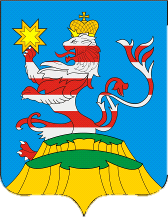 периодическое печатное изданиеПОСАДСКИЙВЕСТНИК2024май,20,понедельник,№ 20Периодическое печатное издание «Посадский вестник»Адрес редакции и издателя:429570, г. Мариинский Посад, ул. Николаева, 47E-mail: marpos@cap.ruУчредители – муниципальные образования Мариинско-Посадского районаСтоимость- бесплатноГлавный редактор: А.П. ИвановВерстка: И.А. ЛьвоваТираж 30 экз. Формат А3